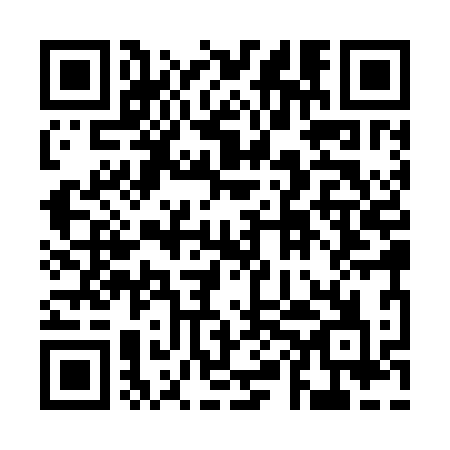 Ramadan times for Cowanesque, Pennsylvania, USAMon 11 Mar 2024 - Wed 10 Apr 2024High Latitude Method: Angle Based RulePrayer Calculation Method: Islamic Society of North AmericaAsar Calculation Method: ShafiPrayer times provided by https://www.salahtimes.comDateDayFajrSuhurSunriseDhuhrAsrIftarMaghribIsha11Mon6:116:117:281:204:377:137:138:2912Tue6:106:107:261:204:387:147:148:3013Wed6:086:087:241:194:387:157:158:3114Thu6:066:067:231:194:397:167:168:3315Fri6:046:047:211:194:407:177:178:3416Sat6:036:037:191:184:407:187:188:3517Sun6:016:017:181:184:417:197:198:3618Mon5:595:597:161:184:417:217:218:3719Tue5:575:577:141:184:427:227:228:3920Wed5:555:557:121:174:437:237:238:4021Thu5:545:547:111:174:437:247:248:4122Fri5:525:527:091:174:447:257:258:4223Sat5:505:507:071:164:447:267:268:4424Sun5:485:487:051:164:457:277:278:4525Mon5:465:467:041:164:457:287:288:4626Tue5:445:447:021:154:467:307:308:4727Wed5:435:437:001:154:467:317:318:4928Thu5:415:416:591:154:477:327:328:5029Fri5:395:396:571:154:477:337:338:5130Sat5:375:376:551:144:487:347:348:5231Sun5:355:356:541:144:487:357:358:541Mon5:335:336:521:144:497:367:368:552Tue5:315:316:501:134:497:377:378:563Wed5:295:296:481:134:507:387:388:584Thu5:285:286:471:134:507:407:408:595Fri5:265:266:451:124:517:417:419:006Sat5:245:246:431:124:517:427:429:027Sun5:225:226:421:124:517:437:439:038Mon5:205:206:401:124:527:447:449:049Tue5:185:186:381:114:527:457:459:0610Wed5:165:166:371:114:537:467:469:07